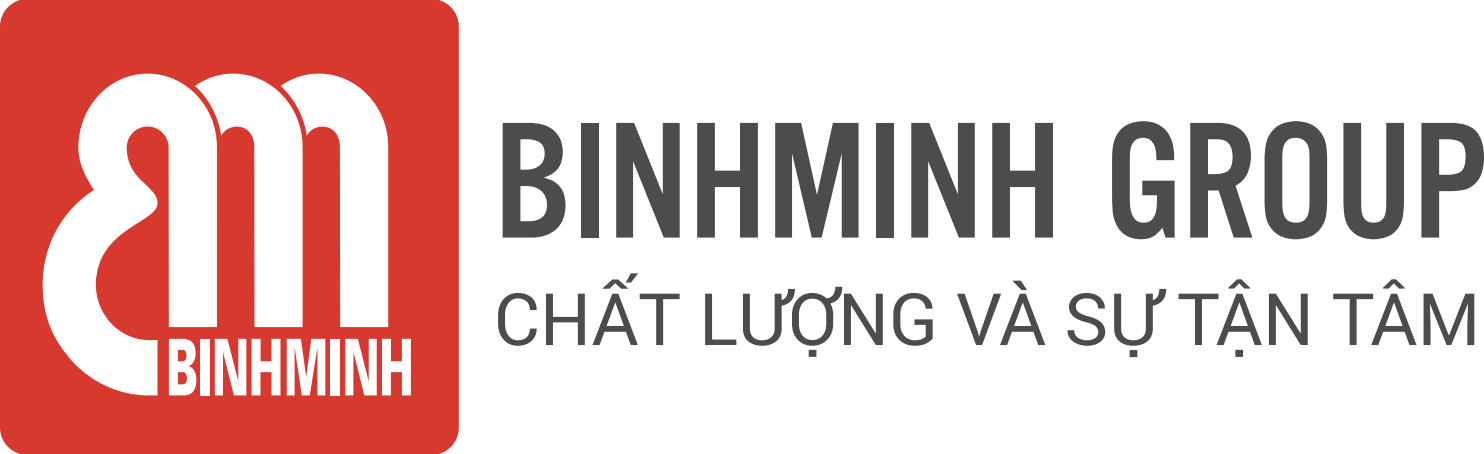 NỘI DUNG BÀI HỌC TUẦN 18 – LỚP 5(01/01/2024 – 05/01/2024)CHƯƠNG TRÌNH BỔ TRỢ TIẾNG ANH VỚI GVNNCác ba/mẹ và các con học sinh thân mến, Các ba/mẹ vui lòng xem bảng dưới đây để theo dõi nội dung học tập tuần này của các con nhé !UNIT 9: WHAT DID YOU SEE AT THE ZOO?Tài liệu: TÀI LIỆU BỔ TRỢ BME - KIDs* Ghi chú: Các con học thuộc từ vựng.Luyện nói từ vựng và cấu trúc.Khuyến khích các con tự luyện viết mỗi từ 2 dòng.Trân trọng cảm ơn sự quan tâm, tạo điều kiện của các Thầy/Cô và Quý Phụ huynh trong việc đồng hành cùng con vui học!TiếtNội dung bài họcTài liệu bổ trợ35Review (Ôn tập)Vocabulary (Từ vựng)- giraffe(s) (hươu cao cổ) bear(s) (con gấu) ostrich(s) (đà điểu) zebra(s) (ngựa vằn) python(s) (con trăn) crocodile(s) (cá sấu) peacock(s) (con công) gorilla(s) (con khỉ đột) panda(s) (gấu trúc)- roar(ed) loudly (gào thét ầm ĩ) move(d) beautifully (di chuyển mềm ) move quietly (di chuyển nhẹ nhàng/ yên lặng) eat (ate) slowly (ăn chậm rãi)- yesterday (hôm qua) last Sunday/ Saturday .... (Chủ nhật/ Thứ bảy tuần trước .... )● When did you/ they/ he/ she go to the zoo? (Bạn/ họ/ anh ấy/ cô ấy đã đến sở thú khi nào?)- I/ We/ They/ He/ She went there yesterday. (Tôi/ Chúng tôi/ Họ/ Anh ấy/ Cô ấy đã đi đến đó ngày hôm qua.)● What did you/ they/ he/ she see at the zoo? (Bạn/ Họ/ Anh ấy/ Cô ấy đã nhìn thấy gì ở sở thú?)- I/ We/ They/ He/ She saw ____s/es. (I saw elephants.) (Tôi/ Chúng tôi/ Họ/ Anh ấy/ Cô ấy đã nhìn thấy ___.)● What did the ____s/es do when you/ they were (he/ she was) there? ( ____ đã làm gì khi bạn/ họ/ anh ấy/ cô ấy ở đó?)- They ____. (Chúng ____.)(What did the tigers do when she was there? – They roared loudly.)(Những con hổ đã làm gì khi cô ấy ở đó? - Chúng gầm thét ầm ĩ.)36REVIEW (ÔN TẬP)● To review what students have learnt in unit 8 and 9.(Ôn tập tất cả kiến thức đã học của bài 8 và bài 9.)* Phụ huynh vui lòng xem lại các phiếu kiến thức từ các tuần trước của Bài 8 và Bài 9.